Урысые Федерациер                                                                          Российская Федерация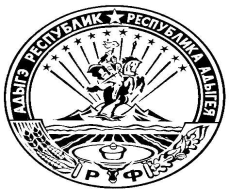 Адыгэ Республикэм                                                                Республика Адыгеямуниципальнэ образованиеу                                                                Администрация«Даховскэ къоджэ псэуiэм»                                                      муниципального образованияи администрацие                                                        «Даховское сельское поселение»385792, ст.Даховскэр,                                                           385792, ст.Даховскаяур.Советскэр, 20                 тел.(887777)5-53-19                      ул.Советская, 20ПОСТАНОВЛЕНИЕГЛАВЫ МУНИЦИПАЛЬНОГО ОБРАЗОВАНИЯ«ДАХОВСКОЕ СЕЛЬСКОЕ ПОСЕЛЕНИЕ»От_31__01____2022___г                                                                            №___16_________ст. ДаховскаяОб утверждении Порядка размещениянестационарных и мобильных торговых объектов натерритории муниципального образования«Даховское сельское поселение»	В соответствии с федеральными законами от 06 октября 2003 г. № 131-ФЗ «Об общих принципах организации местного самоуправления в Российской Федерации», от 28 декабря 2009 г. № 381-ФЗ «Об основах государственного регулирования торговой деятельности в Российской Федерации», Приказом Минэкономразвития РА от 21.12.2010 N 397-п "О порядке разработки и утверждения органами местного самоуправления схемы размещения нестационарных  торговых объектов на земельных участках, в зданиях, строениях, сооружениях, находящихся в государственной собственности или муниципальной собственности", Распоряжением Правительства Российской Федерации от 30.01.2021 № 208-р, Федеральным законом от 24.07.2007 г. № 209-ФЗ «О развитии малого и среднего предпринимательства в Российской Федерации», руководствуясь Уставом муниципального образования « Даховское  сельское поселение»                                                 ПОСТАНОВЛЯЮ:1. Утвердить прилагаемый Порядок размещения нестационарных и мобильных торговых объектов на территории муниципального образования « Даховское  сельское поселение».2. Признать утратившим силу постановление главы администрации МО «Даховское сельское поселение» от 24.07.2018 года № 77 «Об утверждении Порядка размещения нестационарных  торговых объектов на территории муниципального образования «Даховское сельское поселение» .3. Настоящее постановление разместить на официальном сайте дах01.рф.                                                                                    4. Контроль исполнения настоящего постановления оставляю за собой.Глава муниципального образования  «Даховское сельское поселение»                                                    Г.А. Бородкин                            Приложение 1 к постановлениюглавы муниципального образования« Даховское  сельское поселение»Порядок размещения нестационарных и мобильныхторговых объектов на территории муниципального образования «Даховское сельское поселение»1. Общие положения1.1. Порядок регламентирует процедуру размещения нестационарных и мобильных торговых объектов на территории муниципального образования « Даховское сельское поселение» (далее – сельское поселение) на земельных участках, находящихся в муниципальной собственности  и на земельных участках, государственная собственность на которые не разграничена.1.2. В настоящем Порядке используются следующие основные понятия:1.2.1. Нестационарный торговый объект - торговый объект, представляющий собой временное сооружение или временную конструкцию, не связанные прочно с земельным участком вне зависимости от наличия или отсутствия подключения (технологического присоединения) к сетям инженерно-технического обеспечения.1.2.2 Мобильный торговый объект — торговый объект, представляющий собой транспортное средство, включая механические транспортные средства и транспортные средства, предназначенные для движения в составе с механическими транспортными средствами (в том числе автомобили, автолавки, автомагазины, автопричепы, автоцистерны, мототранспортные средства), а также велосипеды, специально оснащенное оборудованием, предназначенным и используемым для выкладки, демонстрации товаров, обслуживания покупателей и проведения денежных расчетов с покупателями при продаже товаров, используемое для осуществления развозной торговли.1.2.3. Виды нестационарных и мобильных торговых объектов:автомагазин (торговый автофургон, автолавка) - нестационарный торговый объект, представляющий собой автотранспортное или транспортное средство (прицеп, полуприцеп) с размещенным в кузове торговым оборудованием, при условии образования в результате его остановки (или установки) одного или нескольких рабочих мест продавцов, на котором(ых) осуществляют предложение товаров, их отпуск и расчет с покупателями;автоцистерна - нестационарный передвижной торговый объект, представляющий собой изотермическую емкость, установленную на базе автотранспортного средства или прицепа (полуприцепа), предназначенную для осуществления развозной торговли жидкими товарами в розлив (молоком, квасом и др.), живой рыбой и другими гидробионтами (ракообразными, моллюсками и пр.);киоск - нестационарный торговый объект, представляющий собой сооружение без торгового зала с замкнутым пространством, внутри которого оборудовано одно рабочее место продавца и осуществляют хранение товарного запаса;павильон - нестационарный торговый объект, представляющий собой отдельно стоящее строение (часть строения) или сооружение (часть сооружения) с замкнутым пространством, имеющее торговый зал и рассчитанное на одно или несколько рабочих мест продавцов. Павильон может иметь помещения для хранения товарного запаса;палатка торговая - нестационарный торговый объект, представляющий собой оснащенную прилавком легковозводимую сборно-разборную конструкцию, образующую внутреннее пространство, не замкнутое со стороны прилавка, предназначенный для размещения одного или нескольких рабочих мест продавцов и товарного запаса на один день торговли;торговый автомат (вендинговый автомат) - нестационарный торговый объект, представляющий собой техническое устройство, предназначенное для автоматизации процессов продажи, оплаты и выдачи штучных товаров в потребительской упаковке в месте нахождения устройства без участия продавца.1.3. Размещение нестационарных и мобильных торговых объектов на территории Даховского сельского поселения осуществляется в местах, определенных схемой размещения нестационарных и мобильных торговых объектов на земельных участках, в зданиях, строениях, сооружениях, находящихся в государственной собственности или муниципальной собственности на территории муниципального образования «Майкопский район», утвержденной постановлением администрации муниципального образования «Майкопский район».Мобильные торговые объекты, по заявлению лиц, намеревающихся их разместить, могут иметь закрепленные зоны размещения или маршрут их движения без ограничений в праве выезжать на ярмарки и другие аналогичные мероприятия.Минимальный срок размещения нестационарных и мобильных торговых объектов с согласия лица, намеревающегося разместить указанные объекты, составляет 5 (пять) лет.Размещение нестационарных и мобильных торговых объектов на территориях (земельных участках, зданиях, строениях, сооружениях), закрепленных за муниципальными учреждениями (предприятиями), осуществляют муниципальные учреждения (предприятия).1.4. Размещение нестационарных и мобильных торговых объектов осуществляется на основании договора на размещение нестационарных и мобильных торговых объектов, без оформления земельно-правовых отношений на платной основе. Типовая форма договора утверждается постановлением главы муниципального образования «Даховское  сельское поселения» в котором среди прочих условий предусматривается условие передачи прав и обязанностей по такому договору.Договор на размещение нестационарного торгового объекта заключается на срок, установленный в п. 1.3 Порядка, и является документом, подтверждающим право на размещение нестационарного торгового объекта на определенном месте, включенном в Схему размещения нестационарных и мобильных торговых объектов на территории сельского поселения (далее - Схема).1.5. Уполномоченным органом по размещению нестационарных и мобильных торговых объектов является администрация муниципального образования «Даховское  сельское поселение».1.6. Требования, предусмотренные настоящим Порядком, не распространяются на отношения, связанные с размещением нестационарных и мобильных объектов на территории розничных рынков и ярмарок, в стационарных торговых объектах, иных зданиях, строениях, сооружениях или на земельных участках, находящихся в частной собственности, а также при проведении праздничных и иных массовых мероприятий, имеющих краткосрочный характер.1.7. Размещения нестационарных и мобильных торговых объектов на земельных участках, находящихся в частной собственности, осуществляется без включения в схему размещения нестационарных и мобильных торговых объектов при условии соблюдения целевого назначения и разрешенного вида использования земельного участка (если назначение земельного участка допускает установку и эксплуатацию нестационарных и мобильных торговых объектов).1.8. Размещение объектов при проведении праздничных и иных массовых мероприятий, имеющих краткосрочный характер, осуществляется в соответствии с распоряжением главы муниципального образования «Даховское  сельское  поселение» без предоставления земельных участков.1.9. Розничная торговля в местах, не предусмотренных схемой размещения нестационарных и мобильных торговых объектов на территории сельского поселения, считается несанкционированной, а лица, ее осуществляющие, привлекаются к ответственности в соответствии с законодательством Российской Федерации и Республики Адыгея.1.10. Деятельность в нестационарных и мобильных торговых объектах должна осуществляться в соответствии с правилами продажи отдельных видов товаров, правилами оказания услуг общественного питания, санитарными нормами и правилами, требованиями федерального законодательства в сфере защиты прав потребителей, трудового законодательства, а также соответствовать требованиям безопасности для жизни и здоровья людей и др.1.11. Размещение нестационарных и мобильных торговых объектов, их техническая оснащенность должны отвечать санитарно-эпидемиологическим, противопожарным, экологическим и другим установленным федеральными законами требованиям.2. Требования к размещению и внешнему видунестационарных  торговых объектов2.1. Внешний вид нестационарных  торговых объектов должен соответствовать единому архитектурному облику нестационарных и мобильных торговых объектов согласно  паспорта нестационарного торгового объекта, оформляемого в соответствии с приложением № 1 к настоящему Порядку.2.2. Требования, предъявляемые к обустройству нестационарных  торговых объектов, установлены в приложении № 2 к настоящему Порядку.Паспорт нестационарного торгового объекта (далее - Паспорт) оформляется в целях установки такого объекта в месте, определенном схемой размещения нестационарных и мобильных торговых объектов на территории сельского поселения, заявителем, получившим право на размещение объекта. Паспорт представляет собой описание объекта с приложением к нему фотомакета, плана, фасадов, разрезов, визуализации в цвете внешнего вида киоска, павильона или иного нестационарного торгового объекта.Паспорт нестационарного торгового объекта (киоска и павильона) подлежит согласованию с администрацией муниципального образования « Даховское  сельское поселение»  объектов (приложение № 2) в течение 10 дней с момента подачи обращения о согласовании Паспорта.Заявитель, заинтересованный в получении права на размещение нестационарного торгового объекта, оформляет Паспорт, который является приложением к заявлению на заключение договора о размещении нестационарного торгового объекта.Паспорт является в последующем неотъемлемой частью договора о размещении нестационарного торгового объекта.2.3. При размещении нестационарных  торговых объектов запрещается организация фундамента нестационарного торгового объекта, нарушение правил благоустройства территории. Земельные участки для размещения нестационарных  торговых объектов выделяются без права возведения капитальных строений.Не допускается увеличение площади и размеров, изменение места расположения, обустройство ограждений и других конструкций нестационарных  торговых объектов. Допускаются изменения объекта в части внешнего вида и (или) отделочных материалов, инженерно-технического оборудования на основании внесения изменений в Паспорт.Не допускается требование необоснованных изменений ранее установленных требований к внешнему виду нестационарного торгового объекта, но в случае острой необходимости подобных изменений переходный период для планомерного приведения внешнего вида нестационарного торгового объекта в соответствие с новыми требованиями  составляет не менее срока действия договора на размещение нестационарного торгового объекта, заключенного до изменения требований к внешнему виду. 2.4. Размещение нестационарных и мобильных торговых объектов запрещается:а) в местах, не определенных схемой размещения нестационарных и мобильных торговых объектов;б) в зонах охраны объектов историко-культурного наследия поселения, а также памятников местного значения;в) на территории дворов жилых зданий;г) на территориях, занятых инженерными коммуникациями и их охранными зонами;д) в арках зданий, на элементах благоустройства, площадках (детских, отдыха, спортивных), транспортных стоянках;е) на посадочных площадках пассажирского транспорта, а также ближе 10 м к остановкам сельского общественного транспорта.2.5.Не допускается осуществлять складирование товара, упаковок, мусора на элементах благоустройства и прилегающей территории.                                                                                              2.6. При отсутствии в непосредственной близости стационарных объектов хозяйствующие субъекты нестационарных и мобильных торговых объектов заключают договор на пользование туалетами с ближайшими стационарными организациями либо устанавливают биотуалеты.2.7. Хозяйствующие субъекты несут административную ответственность за ненадлежащее содержание прилегающей к нестационарным торговым объектам территории в соответствии с действующим законодательством нормативными правовыми актами Республики Адыгея и сельского поселения.2.8. Нестационарные торговые объекты, для которых исходя из их функционального назначения, а также по санитарно-гигиеническим требованиям и нормативам требуется подводка воды и канализации, могут размещаться только вблизи инженерных коммуникаций при наличии технической возможности подключения.2.9. Размещение нестационарных и мобильных торговых объектов на земельных участках, находящихся в государственной или муниципальной собственности, осуществляется в соответствии со статьёй 39.36 Земельного кодекса Российской Федерации и статьёй 10 Федерального закона от 28.12.2009 № 381-ФЗ «Об основах государственного регулирования торговой деятельности в Российской Федерации».2.10. Лица, намеревающиеся разместить нестационарные или мобильные торговые объекты на земельных участках, находящихся в государственной или муниципальной собственности, вправе обратиться с заявлением по предоставлению им мест для размещения нестационарного или мобильного торгового объекта, не предусмотренных схемой размещения. Срок рассмотрения таких заявлений составляет не более 30 календарных дней.2.11. Если место размещения нестационарного или мобильного торгового объекта требуется для государственных или муниципальных нужд, то предоставление компенсационных мест и сохранение бизнеса гарантируются.3.Порядок заключениядоговоров о размещении нестационарных и мобильных торговых объектов3.1. Уполномоченный орган размещает на официальном сайте сельского поселения в сети Интернет (далее - официальные источники) схему размещения нестационарных и мобильных торговых объектов на территории городского округа.3.2. Индивидуальный предприниматель или юридическое лицо (далее - заявитель), заинтересованные в заключении договора о размещении нестационарного торгового объекта, подают заявление в администрацию, в письменной форме.3.3. При поступлении заявления (заявлений) от заинтересованного лица в течение 14 дней публикует в официальных источниках информационное сообщение о наличии возможности размещения нестационарного торгового объекта (объектов) с указанием его вида, места размещения, площади, специализации.3.4. Прием заявлений от заявителей осуществляется в течение 30 дней с момента опубликования информационного сообщения о наличии возможности размещения нестационарных и мобильных торговых объектов.3.5. В заявлении должны быть указаны государственный регистрационный номер записи о государственной регистрации юридического лица в едином государственном реестре юридических лиц, регистрационный номер записи о государственной регистрации физического лица в качестве индивидуального предпринимателя и идентификационный номер налогоплательщика.Заявление должно быть подписано лично гражданином, зарегистрированным в качестве индивидуального предпринимателя, представителем юридического лица, имеющим право действовать без доверенности, либо уполномоченным лицом, полномочия которого оформлены в соответствии с действующим законодательством.3.6. К заявлению прилагаются следующие документы:- копия документа, удостоверяющего личность заявителя или представителя заявителя;- копия документа, удостоверяющего права (полномочия) представителя, если с заявкой обращается представитель заявителя;- паспорт объекта.3.7. В случае если в отношении нестационарного торгового объекта в установленные в 3.4 настоящего Порядка сроки поступило 1 заявление о заключении договора о размещении нестационарного торгового объекта, то договор на размещение нестационарного торгового объекта заключается с единственным заявителем в течение 10 дней со дня окончания срока подачи заявлений по цене, равной начальной цене на право заключения договора о размещении нестационарного торгового объекта.В случае, если в отношении одного нестационарного торгового объекта поступило два и более заявлений, решение о заключении договора о размещении нестационарного торгового объекта принимается по результатам проведения торгов, проводимых в форме открытого аукциона на право заключения договора о размещении нестационарного торгового объекта за исключением случаев, предусмотренных пунктом 3.14 и 3.15 настоящего Порядка.3.8. Уполномоченным органом по организации и обеспечению проведения торгов является администрация сельского поселения. Извещение о проведении торгов публикуется не позднее 14 дней с момента окончания срока, указанного в п.3.4.3.9. Торги проводятся в соответствии с Порядком проведения торгов на право заключения договора о размещении нестационарного торгового объекта, согласно приложению № 5 к настоящему Порядку.3.10. Начальная цена на право заключения договора о размещении нестационарного торгового объекта определяется в соответствии с методикой определения первоначальной цены на право заключения договора о размещении нестационарного торгового объекта (приложение № 4 к настоящему Порядку).3.10. Плата по договору о размещении нестационарного торгового объекта перечисляется в бюджет сельского поселения.3.11. Срок действия договора о размещении нестационарного и мобильного  торгового объекта с согласия лица, намеревающегося разместить указанные объекты устанавливается не менее 5 (пяти) лет.3.12. Основания для отказа в заключении договора о размещении нестационарного торгового объекта:- отсутствие места размещения нестационарного торгового объекта в Схеме;- несоответствие информации, указанной в заявлении, опубликованному информационному сообщению о размещении нестационарных и мобильных торговых объектов;- непредставление документов, предусмотренных п. 3.6 настоящего Порядка;- наличие у заявителя задолженности по налоговым и неналоговым платежам в бюджеты всех уровней бюджетной системы Российской Федерации, а также по платежам во внебюджетные фонды.3.13. В случае прекращения действия договора о размещении нестационарного торгового объекта территория должна быть освобождена от нестационарного торгового объекта силами и за счет средств хозяйствующего субъекта, с которым заключен договор на размещение, в течение 10 дней со дня прекращения действия договора о размещении нестационарного торгового объекта.3.14. В случае, исключения места размещения нестационарного торгового объекта из Схемы в связи изъятием земельного участка, на котором предусмотрено место размещения нестационарного торгового объекта, для государственных или муниципальных нужд, или несоответствия места размещения нестационарного торгового объекта требованиям действующего законодательства, уполномоченный орган предоставляет хозяйствующему субъекту по его заявлению любое свободное место из имеющихся в наличии в Схеме без проведения торгов. В случае отказа от таких мест, хозяйствующего субъекта может внести не более трех предложений о включении в Схему иного (иных) компенсационного места. Предложение о включении в Схему иного компенсационного места, выбранного хозяйствующим субъектом самостоятельно, должно соответствовать требованиям, установленным Порядком разработки и утверждения схем размещения нестационарных и мобильных торговых объектов на территории Республики Адыгея, утвержденного уполномоченным органом исполнительной власти Республики Адыгея.Рассмотрение предложения хозяйствующего субъекта и принятие решения по результатам его рассмотрения осуществляется в порядке, установленном Порядком разработки и утверждения схем размещения нестационарных и мобильных торговых объектов на территории Республики Адыгея, утвержденным уполномоченным органом исполнительной власти Республики Адыгея.В случае возможности включения в Схему нескольких мест, предложенных хозяйствующим субъектом, такие места включаются в Схему. Хозяйствующий субъект выбирает одно из включенных в Схему мест.В случае подачи несколькими хозяйствующими субъектами заявления о выборе одного и того же места, из числа свободных мест в действующей Схеме или места, подлежит рассмотрению заявление или заключается Договор на размещение с хозяйствующим субъектом, который подал такое заявление ранее других хозяйствующих субъектов.3.15. Владельцы нестационарных и мобильных торговых объектов, размещенных на основании договоров аренды земельных участков, договоров о размещении нестационарных и мобильных торговых объектов, имеют преимущественное перед другими лицами право на заключение договоров о размещении нестационарных и мобильных торговых объектов на занимаемых местах по цене, равной начальной цене на право заключения договора о размещении нестационарного торгового объекта (далее - преимущественное право), при соблюдении следующих условий:- включение мест размещения соответствующих нестационарных и мобильных торговых объектов в действующую схему размещения нестационарных и мобильных торговых объектов;- отсутствие задолженности по договору аренды земельного участка, договору о размещении нестационарного торгового объекта, включая пени, штрафы;- возмещение в бюджет сельского поселения неосновательного обогащения в размере арендной платы, установленной договором аренды земельного участка, за использование земельного участка за период с момента прекращения действия договора аренды до дня, предшествующего дню вступления в силу договора на размещение соответствующего нестационарного торгового объекта, включительно;- отсутствие задолженности по налоговым и неналоговым платежам в бюджеты всех уровней бюджетной системы Российской Федерации, а также по платежам во внебюджетные фонды;- исполнение надлежащим образом договорных обязательств по такому договору.В целях применения настоящего Порядка под надлежащим исполнением договорных обязательств понимается отсутствие нарушений любых условий договора хозяйствующим субъектом в течение всего срока его действия.3.16. Преимущественное право на заключение договоров на размещение нестационарных и мобильных торговых объектов может быть выражено волеизъявлением владельца соответствующего объекта:- в любое время до окончания срока действия договора аренды земельного участка или, если договор аренды земельного участка заключен (возобновлен) на неопределенный срок,- в любое время, но не позже истечения срока предупреждения об отказе от договора аренды земельного участка, в случае направления такого предупреждения арендодателем в адрес арендатора;- не позже чем за два месяца до истечения срока действия заключенного договора на размещение нестационарного торгового объекта.В заявлении о реализации преимущественного права должны быть указаны государственный регистрационный номер записи о государственной регистрации юридического лица в едином государственном реестре юридических лиц, регистрационный номер записи о государственной регистрации физического лица в качестве индивидуального предпринимателя и идентификационный номер налогоплательщика, реквизиты договора на размещение нестационарного торгового объекта или договора аренды земельного участка.3.17. В срок не более чем тридцать дней со дня поступления заявления о реализации преимущественного права администрация муниципального образования «Даховское сельское поселение» рассматривает поступившее заявление, проверяет наличие или отсутствие условий, предусмотренных 3.15 настоящего Порядка, и по результатам рассмотрения и проверки совершает одно из следующих действий:1) осуществляет подготовку проекта договора на размещение нестационарного торгового объекта в двух экземплярах и его подписание, а также направляет проект указанного договора для подписания заявителю;2) осуществляет подготовку письма об отказе в реализации преимущественного права на заключение договора на размещение нестационарного торгового объекта при отсутствии хотя бы одного из условий, предусмотренных 3.15 настоящего Порядка, и направляет письмо заявителю.Проект договора, направленный заявителю, должен быть им подписан и представлен в уполномоченный орган не позднее чем в течение десяти дней со дня получения заявителем проекта указанного договора.3.18. При отказе владельцу нестационарного торгового объекта в реализации преимущественного права на заключение договора о размещении нестационарного торгового объекта, а также при пропуске срока, установленного 3.16 настоящего Порядка, для выражения волеизъявления о реализации преимущественного права, договор на размещение нестационарного торгового объекта заключается в порядке, установленном пунктом 3.7 Порядка.3.19. При заключении договора о передаче прав и обязанностей хозяйствующие субъекты, являющиеся его сторонами, обязаны направить совместное уведомление о заключении такого договора, с приложением одного экземпляра такого договора в уполномоченный орган.В заявлении о согласии на передачу прав и обязанностей по договору должны быть указаны реквизиты действующего договора на размещение нестационарного торгового объекта и следующие сведения о хозяйствующем субъекте, который приобретает право размещения нестационарного торгового объекта:в отношении юридических лиц - наименование и местонахождение, индивидуальный номер налогоплательщика, основной государственный регистрационный номер;в отношении индивидуальных предпринимателей - фамилию, имя, отчество и адрес места жительства лица, а также, в случае если физическое лицо зарегистрировано в качестве индивидуального предпринимателя, основной государственный регистрационный номер индивидуального предпринимателя.Приложение № 1к Порядку размещения нестационарных и мобильныхторговых объектов на территориимуниципального образования «_Даховское сельское поселение»ПАСПОРТнестационарного торгового объектаХозяйствующий субъект: ____________________________________________________(организационно-правовая форма, наименование, ИНН)Вид деятельности: _________________________________________________________Специализация нестационарного торгового объекта ____________________________________________________________________________________________________Ассортимент реализуемых товаров ___________________________________________________________________________________________________________________Место нахождения объекта __________________________________________________Режим работы объекта ______________________________________________________Краткая характеристика объекта: (площадь торгового объекта, вид торгового объекта)__________________________________________________________________________________________________________________________________________________Карточка регистрации ККМ в налоговом органе_________________________________________________________________________Наличие на входе в предприятие информации о хозяйствующем субъекте, месте его нахождения и режиме работы(вывески)________________________________________Наличие книги отзывов и предложений _______________________________________Наличие необходимого торгово-технологического, холодильного оборудования,документы на весовое оборудование с отметкой о поверке в органахстандартизации и метрологии (при торговле вразвес) ________________________Наличие санузла ____________________________ умывальника _________________Фотомакет, фотопривязка нестационарного торгового объекта: ________________Копия инженерно-топографического плана размещения нестационарного торгового объекта в масштабе М 1:500 с нанесенными на нее границами места расположения нестационарного торгового объекта ___________________________________________________________________Архитектурно-градостроительные решения по размещению нестационарноготоргового объекта (план, фасады, разрезы, визуализация - в цвете): _________________________________________________________________________________(заполняется для киосков, павильонов)Нестационарный торговый объект ______________________________________ имеет  следующие архиттектурные показатели:Приложение № 2к Положению о порядке размещениянестационарных и мобильных торговых объектовна территории муниципального образования « Даховское  сельское поселениеФорма заявленияо намерении заключения договора о размещении нестационарного торговогообъектаГлаве муниципального образования«Даховское сельское поселение»Заявитель _____________________________________________________________Хозяйствующий субъект _________________________________________________Юридический (домашний) адрес __________________________________________Ф.И.О. руководителя предприятия _______________________________________ИНН ___________________________________________________________________ОГРН __________________________________________________________________контактный телефон ____________________________________________________Прошу заключить договор на размещение нестационарного торгового объекта в соответствии со схемой размещения нестационарных и мобильных торговых объектов на территории муниципального образования «Майкопский район», в разделе «_______________сельское поселение»Описание объекта:вид ____________________________________________площадь ____________________________________________место (адрес) размещения ____________________________________________специализация ____________________________________________________________________________________________________________________________________срок (период) размещения ____________________________________________С Положением о порядке размещения нестационарных и мобильных торговых объектов натерритории муниципального образования «_______________- сельское поселениеознакомлен и обязуюсь его соблюдать.Приложения: 1. Паспорт нестационарного торгового объекта;"___" ____________ 20__ г. ___________________________ _____________(дата подачи заявления) (Ф.И.О. предпринимателя, (подпись)руководителя организации,доверенного лица)М.П.Приложение № 3к Положению о порядке размещения нестационарных и мобильныхторговых объектов на территориимуниципального образования «Даховское  сельское поселение»ТРЕБОВАНИЯ,ПРЕДЪЯВЛЯЕМЫЕ К ОБУСТРОЙСТВУ нестационарных и мобильныхТОРГОВЫХ ОБЪЕКТОВДействие настоящего пункта не распространяется на нестационарные торговые объекты, обустроенные до вступления в силу Положения о порядке размещения нестационарных и мобильных торговых объектов на территории муниципального образования «Даховское  сельское поселение»(раздел 5 данного документа).Нестационарные торговые объекты должны быть только одноэтажными.2. Требования, предъявляемые к обустройству киосков, павильонов.2.1. Для наружной отделки фасадов, их конструктивных и декоративных элементов нестационарных и мобильных торговых объектов рекомендуется применять следующие материалы:- фасады - керамический гранит, алюкобонд, алюминиевые реечные панели с декоративным покрытием, металлические панели с порошковым напылением, покрытием пластизол или полиэстер;- карнизы, фризы, декоративные козырьки - алюкобонд, алюминиевые панели с декоративным покрытием, металлические панели с порошковым напылением, покрытием пластизол или полиэстер;- выступающий козырек в сторону дороги не должен превышать 1,5 метра;- витражи, витрины - алюминиевые или пластиковые со стеклопакетами и антивандальным покрытием;- элементы вывесок - световые короба или точечная подсветка объемных элементов;- декоративные светильники.2.2. Нестационарные торговые объекты могут иметь прозрачные или зеркальные стены, защиту от солнца и осадков. При остеклении следует применять безосколочные ударопрочные материалы, упрочняющие многослойные пленочные покрытия, поликарбонатные стекла в алюминиевом или пластиковом переплете. Для защиты остекления следует применять рольставни.2.3. Прилегающее благоустройство нестационарных и мобильных торговых объектов должно быть выполнено тротуарной плиткой с установкой малых архитектурных форм, указанных в паспорте нестационарного торгового объекта.2.4. У нестационарных и мобильных торговых объектов допускается размещение не более двух единиц выносного холодильного оборудования в соответствии с паспортом нестационарного торгового объекта. Холодильное оборудование должно быть размещено на одной линии с фасадом нестационарного торгового объекта вплотную к нему. При этом не допускается установка холодильного оборудования, если это препятствует свободному передвижению пешеходов. На прилегающей к нестационарному торговому объекту территории не допускается выставление столов, стульев, зонтов и других подобных объектов.2.5. Нестационарные торговые объекты должны обеспечить свободное движение пешеходов и доступ потребителей к объектам торговли, в том числе обеспечение безбарьерной среды жизнедеятельности для инвалидов и иных маломобильных групп населения, а также беспрепятственного подъезда специализированного транспорта при чрезвычайных ситуациях.3. При размещении нестационарного торгового объекта должен быть предусмотрен удобный подъезд автотранспорта, не создающий помех для прохода пешеходов. Разгрузку товара требуется осуществлять без заезда автотранспорта на тротуар и газон.Приложение № 4к Положению о порядке размещения нестационарных и мобильныхторговых объектов на территорииМуниципального образования « Даховское сельское поселение»МЕТОДИКАОПРЕДЕЛЕНИЯ ПЕРВОНАЧАЛЬНОЙ ЦЕНЫ НА ПРАВО ЗАКЛЮЧЕНИЯ ДОГОВОРА О РАЗМЕЩЕНИИ НЕСТАЦИОНАРНОГО ТОРГОВОГО ОБЪЕКТА В МЕСЯЦПервоначальная цена на право заключения договора на размещение нестационарного торгового объекта в месяц исчисляется по следующей формуле:П = С *S * Км,где:П - начальная цена на право заключения договора о размещении нестационарного торгового объекта без НДС (в рублях);С - базовый размер платы за право размещения нестационарного торгового объекта 100 рублей/1 м2;S - площадь, занимаемая нестационарным торговым объектом (в метрах квадратных);Км - коэффициент, учитывающий особенности места ведения предпринимательской деятельности, устанавливается в следующих размерах:I группа: Км = 2,0 - для организаций и индивидуальных предпринимателей, осуществляющих свою деятельность в___________-- населенных пунктах  ( или улицах)  ;II Км = 1,0 - для организаций и индивидуальных предпринимателей, осуществляющих свою деятельность на прочей территории п. __________--, не вошедших в I группу;III группа: Км = 0,7 - для организаций и индивидуальных предпринимателей, осуществляющих свою деятельность на территории __________________IV группа: Км = 0,3 - для организаций и индивидуальных предпринимателей, осуществляющих свою деятельность за чертой сельских населенных пунктов муниципального образования « Даховское сельское поселение».Перечисление платы за размещение нестационарного торгового объекта осуществляется на счет Управления Федерального казначейства по Республики Адыгея по реквизитам, указанным в договоре о размещении нестационарного торгового объекта на территории муниципального образования «Даховское  сельское поселение».	Перечисление платы за размещение нестационарного торгового объекта производится ежемесячно ( ежеквартально). За текущий месяц перечисление платы за размещение нестационарного торгового объекта осуществляется до 10-го числа текущего месяца. Стороны по договору о размещении нестационарного торгового объекта проводят сверку не реже одного раза в полугодие.Размер платы может быть пересмотрен Уполномоченным органом в одностороннем порядке в случае изменения методики определения платы по Договору на размещение нестационарного торгового объекта.№ п/п         ПоказателиПроектные решения1Габаритные размеры объекта:- по наружным конструкциям;                  - площадь внутренних помещений;      - ламинированная вывеска формата А4 о принадлежности и режиме работы объекта2Цвет, материал отделки3Благоустройство территории:                          - мощение;                                                        - ограждение;                                                  - озеленение;                                            - малые архитектурные формы (вазоны,цветочницы, скамейки);                            - контейнеры, урны;                                      - дополнительное уличное освещение;                                                    - оборудование  парковки"__" ______20__ г. _______________________________                                        (Ф.И..О.руководителя организации, индивидуального предпринимателя, подпись)М.П."__" ______20__ г. _______________________________                                        (Ф.И..О.руководителя организации, индивидуального предпринимателя, подпись)М.П.1. Нестационарные торговые объекты по габаритам не могут превышать следующие размеры: павильон:площадь торгового объекта -до 50 кв.м;высота торгового зала - до 2,5 м;киоск:площадь торгового объекта - до 20 кв.м;высота торгового объекта - до 3 м;палатка:площадь торгового объекта - до 12 кв.м;автомагазин (торговый автофургон, автолавка):площадь торгового объекта - до 15 кв.м;